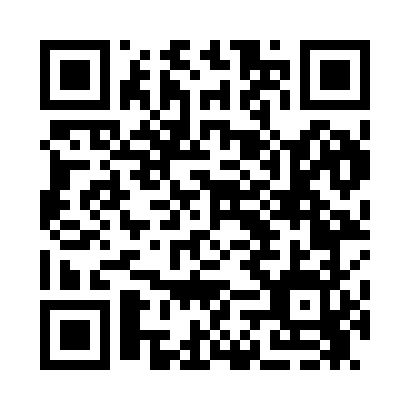 Prayer times for Tristates, New York, USAMon 1 Jul 2024 - Wed 31 Jul 2024High Latitude Method: Angle Based RulePrayer Calculation Method: Islamic Society of North AmericaAsar Calculation Method: ShafiPrayer times provided by https://www.salahtimes.comDateDayFajrSunriseDhuhrAsrMaghribIsha1Mon3:495:291:035:048:3610:172Tue3:495:301:035:048:3610:163Wed3:505:311:035:048:3510:164Thu3:515:311:035:048:3510:155Fri3:525:321:035:048:3510:156Sat3:535:321:045:048:3510:147Sun3:545:331:045:058:3410:148Mon3:545:341:045:058:3410:139Tue3:555:341:045:058:3410:1210Wed3:565:351:045:058:3310:1111Thu3:585:361:045:058:3310:1112Fri3:595:371:045:058:3210:1013Sat4:005:371:055:058:3210:0914Sun4:015:381:055:048:3110:0815Mon4:025:391:055:048:3010:0716Tue4:035:401:055:048:3010:0617Wed4:045:411:055:048:2910:0518Thu4:065:411:055:048:2810:0419Fri4:075:421:055:048:2810:0320Sat4:085:431:055:048:2710:0221Sun4:095:441:055:048:2610:0022Mon4:115:451:055:038:259:5923Tue4:125:461:055:038:249:5824Wed4:135:471:055:038:239:5625Thu4:155:481:055:038:229:5526Fri4:165:491:055:028:219:5427Sat4:175:501:055:028:209:5228Sun4:195:511:055:028:199:5129Mon4:205:511:055:028:189:5030Tue4:215:521:055:018:179:4831Wed4:235:531:055:018:169:47